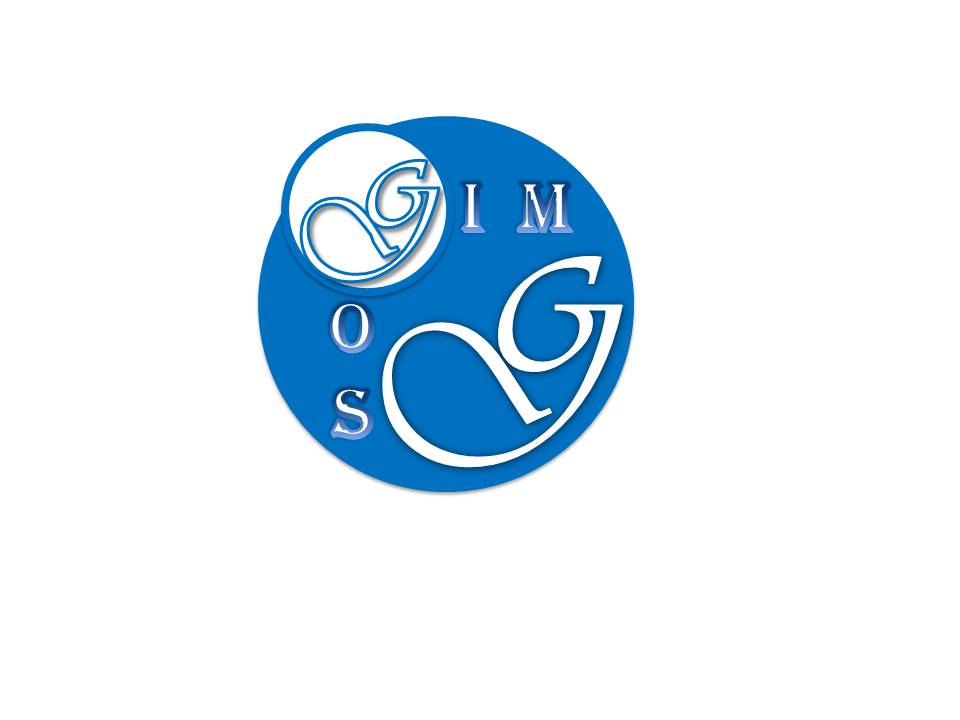     REPUBLIKA HRVATSKA     Ličko-senjska županija       GIMNAZIJA GOSPIĆ       Gospić, Budačka 24 PRAVILNIK O ZAŠTITI OD POŽARAGospić,  kolovoz  2019.SADRŽAJOPĆE ODREDBE	 							1.str.MJERE ZAŠTITE OD POŽARA						2.str.DODATNE MJERE ZAŠTITE OD POŽARA				3.str.Uredske prostorije							3.str.Ostali radni i pomoćni prostori					3.str.OBAVEZE I ODGOVORNOSTI U SVEZI S PROVEDBOMMJERA ZAŠTITE OD POŽARA						3.str.NAČIN UPOZNAVANJA RADNIKA S MJERAMA ZAŠTITE OD POŽARA 5.str.OSPOSOBLJHAVANJE DJELATNMIKA ZA RAD NA RADNIMMJESTIMA S POVEĆANIM OPASNOSTIMA				5.str.ODRŽAVANJE U ISPRAVNOM STANJU OPREME I SREDSTAVAZA DOJAVU I GAŠENJE POŽARA					6.str.KRETANJE I PONŠANJE U ŠKOLSKIM PROTORIJAMA U SVEZIS OPASNOSTI OD POŽARA I EKSPLOZIJA				7.str.MOTRENJA, JAVLJANJA I UZBUNJIVANJA O OPASNOSTIMA OD POŽARA								7.str.MJERE ZABRANE I OGRANIČENJA IZ ZAŠTITE OD POŽARA		8.str.POSTUPANJE DJELATNIKA U SLUČAJU NASTANKA  POŽARA		8.str.PRIJELAZNE I ZAVRŠNE ODREDBE					9.str.Na temelju članka 118. Zakona o odgoju i obrazovanju u osnovnoj i srednjoj školi (Narodne novine 87/08., 86/09., 92./10., 90./11.,16./12, 86./12., 94./13. i 152./14.) i članka 29., 184. do 187.  Statuta Gimnazije Gospić iz Gospića, Budačka 24,  a u svezi sa člankom 21. Zakona o zaštiti od požara (Narodne novine 92/10.) i člankom 3. Pravilnika o sadržaju općeg akta iz područja zaštite od požara (Narodne novine 116/11.) Školski odbor na svojoj 29. redovnoj sjednici  održanoj dana 23. kolovoza 2019.g. godine donio jeP R A V I L N I K   O ZAŠTITI OD POŽARA OPĆE ODREDBEČlanak 1.Pravilnikom o zaštiti od požara ( u daljnjem tekstu: Pravilnik ) uređuju se:mjere zaštite od požara kojima se otklanja ili smanjuje opasnost od nastanka požaraobveze i odgovornosti u svezi s provedbom mjera zaštite od požaraobveze i odgovornosti osoba s posebnim ovlastima u provedbi mjera zaštite od požaraustrojstvo i način obavljanja unutarnje kontrole provedbe mjera zaštite od požaranačin upoznavanja djelatnika prilikom stupanja na rad ili raspored s jednog radnog mjesta na drugo s opasnostima od požara na tom radnom mjestu sa mjerama zaštite od požara te vođenje evidencije o tomeupoznavanje djelatnika za rukovanje priručnom opremom i sredstvima za dojavu i gašenje početnih požara, periodične provjere znanja i vođenje evidencije o tomeosobe zadužene za održavanje u ispravnom stanju opreme i sredstva za dojavu i gašenje požaraslužbe i osobe zadužene za održavanje u ispravnom stanju uređaja i instalacija čija ispravnost može prouzročiti požar ili eksplozijuosobe zadužene za razradu postupaka i poduzimanja odgovarajućih organizacijskih i tehničkih mjera zaštite od požara u slučajevima privremenog povećanog požarnog rizikakretanje i ponašanje u školskim prostorijama u svezi s opasnosti od požara i eksplozijaustrojstvo motrenja, javljanja i uzbunjivanja o opasnostima od požaramjere zabrane i ograničenja iz zaštite od požara te prostorije i prostori na koje se one odnosepostupanje djelatnika u slučaju nastanka požara.Članak 2.Građevina kojom gospodari Gimnazija Gospić ( u daljnjem tekstu: Škola) razvrstana je u IV kategoriju ugroženosti od požara prema Rješenju o razvrstavanju u kategoriju ugroženosti od požara izdanog od Ministarstva unutarnjih poslova, Broj: 511-04-09-23/7-UP/I-354/1-00.M.G. od 10. srpnja 2000.g.Članak 3.Sastavni dio ovog Pravilnika su evidencije koje se vode iz područja zaštite od požara:Rješenje o razvrstavanju u kategoriju ugroženosti od požara izdanog od Ministarstva unutarnjih    poslovaUpisnik rasporeda ručnih vatrogasnih aparata za Školu Upisnik redovnog  i periodičnog pregleda vatrogasnih aparata za Školu Upisnik rasporeda i ispitivanja sigurnosne (panik) rasvjete u Školi Evidencija polaganja  ispita osposobljenosti djelatnika  zaštite od požara Plan evakuacije i spašavanja za Školu.Članak 4.Svaki djelatnik dužan je provoditi mjere zaštite od požara na svom radnom mjestu na načinkako je utvrđeno Zakonom, podzakonskim aktima, ovim Pravilnikom i drugim posebnim uputama, upozorenjima i/ili zabranama.Obveza provođenja mjera zaštite od požara utvrđene stavkom 1. ovog članka odnosi se nasve osobe koje se po bilo kojoj osnovi nalaze na radu u Školi, radi povremenog ili privremenog obavljanja posla, te obavljanja posla po posebnom ugovoru i to u svim prostorima i okolišu Škole.Djelatnici drugih pravnih osoba koji obavljaju određene poslove za Školu u prostorijama i prostorima koje isključivo koristi Škola dužni su provoditi mjere zaštite od požara prilikom obavljanja tih radnji i držati se naredbe i naputaka osobe zadužene za poslove zaštite od požara.MJERE ZAŠTITE OD POŽARAČlanak 5.U okviru provođenja mjere zaštite od požara Škola će skrbiti:da se pri projektiranju i izvođenju bilo kojih radova na postojećim objektima, adaptaciji, rekonstrukciji i ugradnji uređaja i opreme te održavanju objekata i opreme primjenjuju propisani tehnički normativi i standardi zaštitite od požara;da se osigura opskrbljenost objekta vatrogasnim aparatima, drugim uređajima za gašenje požara i ostalom propisanom opremom u skladu s tehničkim normativima i standardima za zaštitu od požara;da se električne, ventilacijske, toplinske, gromobranske, kanalizacijske i druge instalacije u objektima izvedu, odnosno postave tako da ne predstavljaju opasnost  od požara;da se redovito obavlja kontrola instalacije u objektima;da se vidljivim znakovima označi zabrana pušenja u prostorima Škole;da se prije rada s otvorenom vatrom, aparatima za zavarivanje, rezanje i lemljenje odrede prostorije u kojima se ovi poslovi mogu obaviti i poduzeti mjere zaštite od požara te osiguraju odgovarajuća sredstva za gašenje požara;da se zapaljiva ambalaža, istrošeni materijal i drugi otpaci svakodnevno iznesu iz prostorija i odlože na odgovarajuće mjesto;da se zapaljive tekućine ne bacaju u kanalizacijsku mrežu;da se u prostorijama, osim za to određenih, ne dopusti uporaba električnih grijalica, kuhala, električnih radijatora, kalorifera i drugih električnih aparata;da   se   osigura   nesmetan   prolaz na  prilaznim	prostorima, ulazima, izlazima, prolazima i skloništima;da se sva sredstva za gašenje požara postave na pristupačna i vidljiva mjesta i koriste samo za potrebe gašenja požara;da se mjesta na kojima se nalaze sredstva za gašenje požara, vidno označe posebnim oznakama;opskrbljenost Škole vatrogasnim aparatima za gašenje požara, a čiji se broj, vrsta i lokacija utvrđuju Pravilnikom o vatrogasnim aparatima.III.      DODATNE MJERE ZAŠTITE OD POŽARAUredske prostorijeČlanak 6.U uredskim prostorijama Škole (ured ravnatelja, ured tajnika, ured računovođe, ured pedagoga) u zbornici i u knjižnici osobito je  potrebno provoditi slijedeće mjere zaštite od požara:Kod izravnih telefona na vidljivom mjestu moraju biti ispisani slijedeći brojevi:Broj telefona 193 za dojavu požara najbližoj vatrogasnoj postrojbi (dobrovoljnom vatrogasnom društvu),Broj 112 državne službe za zaštitu i spašavanje,Broj hitne službe 194 teBroj policije 192.Hodnici, stubišta i prostor oko izlaznih vrata koje koristi Škola moraju biti slobodni radi mogućnosti vatrogasne intervencije i evakuacije u slučaju nastupa iznenadne požarne opasnosti.      3.    Vatrogasni aparati u građevini moraju biti smješteni na vidljivim i lako pristupačnim mjestima.      4.    U uredskim prostorijama zabranjuje se:upotreba električnih kuhala,upotreba oštećenih električnih instalacija i kabela uredskih strojeva i aparata,čišćenje podova ili drugih predmeta lakozapaljivim sredstvima.            Nakon završenog rada moraju se isključiti iz upotrebe električni uređaji i aparati.Ostali radni i pomoćni prostoriČlanak 7.U ostalim radnim i pomoćnim prostorima koje koristi  Škola (kabinet informatike, učionice,  prostor domara) potrebno je provoditi slijedeće mjere zaštite od požara.prostor oko vatrogasnih aparata, električnih razvodnih ormara mora se održavati slobodnim radi nesmetanog pristupa do njih u slučaju požara,za čišćenje prostora i prostorija ne smiju se koristiti zapaljiva sredstva,električna oprema mora se održavati tehnički ispravnom i čistom, tako da se osigura njezino sigurno funkcioniranje,nakon završenog rada potrebno je isključiti svu električnu opremu.   OBVEZE I ODGOVORNOSTI U SVEZI S PROVEDBOM MJERA ZAŠTITE OD POŽARAČlanak 8.Poslove zaštite od požara i unapređenje stanja zaštite od požara obavlja ovlašteni djelatnik.Djelatnik iz stavka 1. ovog članka mora imati najmanje zvanje vatrogasca ili završeno srednjoškolsko obrazovanje u programu gimnazije ili srednjoškolsko strukovno obrazovanje u četverogodišnjem trajanju te položen stručni ispit.Kada u Školi nema odgovarajućeg djelatnika ili Škola ne može zaposliti osobu koja ispunjava uvjete iz stavka 2. ovog članka, ravnatelj može poslove iz stavka 1. ovog članka ugovorno prenijeti ovlaštenom obrtniku, trgovačkom društvu, ustanovi.Članak 9.Ravnatelj te ostali djelatnici u Školi svaki u svom djelokrugu rada, u području zaštite od požara imaju posebne obveze.Obveze djelatnika navedenih u članku 4. ovog Pravilnika čine dio sustava za organiziranje i provođenje zaštite od požara.U svezi s provedbom mjera zaštite od požara tijela i djelatnici Škole imaju obveze i odgovornosti određene procjenom ugroženosti od požara i planom zaštite od požara.U svezi s tim:Ravnatelj:osigurava provođenje mjera u svezi sa zaštitom od požaraosigurava upoznavanje djelatnika i učenika s opasnostima od požara u Školipoduzima mjere za smanjenje nastanka i širenja požara, kao i mjere za unapređenje stanja zaštite od požaraskrbi o osiguranju sredstava i opreme za dojavu, gašenje i sprječavanje požaradonosi pravila o ponašanju osoba koje borave u Školi kod nastanka požaraorganizira spašavanje djelatnika, učenika i drugih osoba u slučaju nastanka požaraizvješćuje osnivača Škole o mjerama za zaštitu od požaraobavlja druge poslove u svezi sa zaštitom od požara prema propisima, planovima i općim aktima Škole.Djelatnik iz članka 8. ovoga Pravilnika:skrbi o provođenju mjera i unapređenja stanja zaštite od požaraispituje podatke o uporabi sredstava koja su u svezi sa zaštitom od požaraneposredno nadzire rad djelatnika čiji su poslovi u svezi sa zaštitom od požaraizvješćuje ravnatelja o uočenim problemima, nepravilnostima i propustimaobavlja druge poslove koji su u svezi s organiziranjem zaštite od požara utvrđene propisima i općim aktima Škole.Djelatnici Škole su obvezni:prisustvovati teoretskoj i praktičnoj obuci iz zaštite od požara i gašenja požara, te spašavanja ljudi i imovine ugroženih požarom,koristiti samo ispravna oruđa za rad koje pokreće električna energija,svaki u svom djelokrugu rada obavljati poslove s dužnom pažnjom, primjenjujući mjere zaštite od požara u skladu s priznatim i u praksi usvojenim pravilima zaštite i odredbama ovog Pravilnika,poznavati raspored stabilnih uređaja i aparata za gašenje požara u dijelu građevine koje koriste,odmah poduzeti odgovarajuće mjere za uklanjanje svake pojave ili nedostatka koji predstavlja opasnost od požara i o tome odmah obavijestiti ravnatelja ili djelatnika iz članka 8. ovog Pravilnika,sudjelovati u gašenju požara i spašavanju ljudi i imovine ugroženih požarom,obavljati druge poslove i ispunjavati obveze utvrđene propisima, planovima i općim aktima Škole.Članak 10.Za provedbu mjera zaštite od požara ovlašten je i odgovoran ravnatelj.Ravnatelj je ovlašten i odgovoran za organiziranje zaštite od požara prema propisima, planovima i aktima iz područja zaštite od požara.Članak 11.U Školi je organizirana unutarnja kontrola glede provedbe mjera zaštite od požara na prostorima i u prostorijama koje škola koristi.Unutarnju kontrolu provedbe mjera zaštite od požara obavlja ravnatelj na nivou Škole i svaki djelatnik na svome radnom mjestu.Unutarnja kontrola provodi se na način:neposrednim izvidom provode li se mjere zaštite od požara u pojedinim radnim prostorima i prostorijama, kako je to navedeno u odredbama ovog Pravilnika,upozoriti na uočene nedostatke i zatražiti da se ti nedostaci odmah uklone,pregledati stanje opreme i sredstava za gašenje požara,pisanim putem izvijestiti ravnatelja Škole o uočenim nedostacima koji će dalje poduzeti odgovarajuće mjere za uklanjanje uočenih nedostataka.NAČIN UPOZNAVANJA RADNIKA  S MJERAMA ZAŠTITE OD POŽARA Članak 12.Ravnatelj ili djelatnik iz članka 8. ovoga pravilnika dužan je djelatnike Škole prigodom stupanja na rad upoznati s opasnostima od požara ili mogućnosti eksplozije na konkretnom radnom mjestu.Svi djelatnici Škole moraju biti upoznati  s mjestom  na kojemu se  nalazi  glavni ventil  za otvaranje-zatvaranje vode u objektu te glavna sklopka za isključivanje električne energije.Članak 13.Djelatnici Škole dužni su uključiti se u osposobljavanje prema propisima i načinu osposobljavanja pučanstva za provedbu preventivnih mjera zaštite od požara, gašenje požara i spašavanje ljudi i imovine ugroženih požarom.Raspored upućivanja djelatnika na osposobljavanje iz stavka 1. ovoga članka utvrđuje ravnatelj.Preslika isprave o osposobljenosti iz stavka 1. ovoga članka čuva se u dosjeu djelatnika.Članak 14.U okviru izvođenja obrazovnih programa nastavnici i stručni suradnici Škole imaju stalnu zadaću upoznati učenike s općim mjerama zaštite od požara te mjerama zaštite od požara u Školi.Članak 15.Za upoznavanje djelatnika za rukovanje priručnom opremom i sredstvima za dojavu i gašenje početnih požara obvezan je i odgovoran djelatnik iz članka 8. ovoga pravilnika.Upoznavanje djelatnika prema stavku 1. provodi se dostavom odgovarajućih pisanih obavijesti i neposredno.OSPOSOBLJAVANJE DJELATNIKA ZA RAD NA RADNIM MJESTIMA S POVEĆANIM      OPASNOSTIMA Članak 16.Djelatnici koji rade na radnim mjestima s povećanim opasnostima osposobljavaju se u svezi s možebitnim nastankom požara i njegovim posljedicama ili eksplozijama prije stupanja na rad.Osposobljavanje djelatnika iz stavka 1. ovoga članka provodi djelatnik iz članka 8. ovoga pravilnika i prema potrebi drugi stručnjaci.ODRŽAVANJE  U ISPRAVNOM STANJU OPREME I   SREDSTAVA ZA DOJAVU I GAŠENJE        POŽARAČlanak 17.Održavanje u ispravnom stanju opreme i sredstava za dojavu i gašenje požara dužnost je (službe) djelatnika iz članka 8. ovoga Pravilnika.Članak 18.Oprema (aparati) za dojavu požara treba se postaviti, održavati i rabiti prema odredbama Pravilnika o sustavima za dojavu požara.Članak 19.Vatrogasni aparati moraju biti postavljeni na uočljivim lako dostupnim mjestima, u blizini mjesta, u blizini mogućeg izbijanja požara.Prijenosni aparati ne smiju biti postavljeni tako da im ručka za nošenje bude u visini iznad 1.5 m.Vatrogasni aparati moraju se stalno održavati. Održavanje vatrogasnih aparata obuhvaća:redovni pregledperiodični pregledČlanak 20.             Redoviti	pregled vatrogasnih aparata obavlja se najmanje jedanput u tri mjeseca, a provodi ga Škola samostalno prema uputi proizvođača.Redovitim se pregledom utvrđuje:označenost, uočljivost i dostupnost vatrogasnog aparataopće stanje vatrogasnog aparatakompletnost vatrogasnog aparatastanje plombe zatvarača odnosno ventila vatrogasnog aparata.Redovni pregled vatrogasnih aparata obavlja djelatnik iz članka 8. ovoga pravilnika.Uočene nedostatke djelatnik treba sam otkloniti. Ako to nije moguće, otklanjanje nedostatka treba povjeriti stručnoj osobi.Članak 21.Periodični pregled vatrogasnih aparata obavlja se najmanje jednom godišnje, a ovisno o uvjetima smještaja i češće, te nakon svakog aktiviranja ili uočenog nedostatka na vatrogasnom aparatu.Periodični pregled vatrogasnih aparata povjerava se ovlaštenoj pravnoj osobi ili obrtniku. Nakon izvršenog periodičnog pregleda svaki aparat se označava propisanom naljepnicom.						Članak 22.Djelatnici iz članka 1. ovoga Pravilnika u suradnji s ovlaštenikom zaštite na radu dužni su redovno pratiti stanje uređaja i instalacija čija neispravnost može prouzročiti požar ili eksploziju prema procjeni ugroženosti od požara i eksplozije.U slučaju uočenih nepravilnosti djelatnici iz stavka 1. ovoga članka dužni su zatražiti pomoć od stručnjaka za procjenu ugroženosti od požara i eksplozije i ovlaštenog servisa.						Članak 23.U slučaju privremenog povećanja požarnog rizika, za cijelo vrijeme njegovog trajanja, poduzimaju se dodatne, organizacijske i tehničke mjere zaštite od požara koje uključuju primjenu odgovarajuće opreme i sredstva za gašenje, a prema potrebi i osiguranje vatrogasnog dežurstva.                                                           Članak 24.Potrebne mjere zaštite od požara u slučajevima privremeno povećanog požarnog rizika ovlaštena školska tijela dužna su se savjetovati sa stručnjacima i potrebne mjere zaštite u potpunosti provesti prema ocjeni stručnjaka iz stavka 1. ovoga članka.KRETANJE I PONAŠANJE U ŠKOLSKIM PROSTORIJAMA U SVEZI S OPASNOSTI           OD POŽARA I EKSPLOZIJA						Članak 25.U Školi na vidljivom mjestu u blizini ulaza moraju biti istaknute upute za slučaj nastanka požara i plan škole s označenim:stubištem i izlaznim putovimamjestima na kojima su smješteni vatrogasni aparatimjestom na kojem je smještena glavna sklopka za napajanje školskog prostora električnom energijom.Svi izlazni putovi i vrata na izlaznim putovima moraju biti označeni odgovarajućim oznakama.Članak 26.Djelatnicima Škole u svakom trenutku trebaju biti dostupne prostorije u kojima se nalazi glavna          napajanja električnom energijom.MOTRENJA, JAVLJANJA I UZBUNJIVANJA O OPASNOSTIMA OD POŽARAČlanak 27.Motrenje, javljanje i uzbunjivanje o opasnostima od požara ustrojava se u Školi u skladu s planovima zaštite od požara, odlukama tijela jedinica lokalne i područne (regionalne) samouprave i godišnjim planom i programom rada Škole.MJERE ZABRANE I OGRANIČENJA IZ ZAŠTITE OD POŽARA Članak 28.Mjesta odnosno prostorije u Školi gdje postoji vjerojatnost nastajanja i širenja požara, trebaju biti posebno označene.Vatrogasni pristup Školi mora u svakom trenutku biti slobodan.Na putovima za izlaženje ne smiju se nalaziti predmeti koji pomažu širenju požara (goriva ambalaža, dijelovi namještaja, knjige, odjevni predmeti i sl.) i stvari koje bi mogle ometati izlaz osobama (različiti aparati, namještaj, roba i sl.).POSTUPANJE DJELATNIKA U SLUČAJU NASTANKA POŽARAČlanak 29.Osoba koja prva uoči požar, dužna ga je odmah prema svojemu znanju  i mogućnostima, a uz uporabu odgovarajućih sredstava, početi gasiti.Osoba koja uoči požar, treba o njemu izvijestiti ravnatelja i ovlaštenog djelatnika za zaštitu od požara, najbližu vatrogasnu postrojbu (tel.193,112) i ostale koje se nalaze  u objektu zahvaćenom požarom. Prilikom dojave o nastalom požaru radnik treba dati slijedeće podatke:ime i prezime i broj telefona s kojeg se javljamjesto (lokaciju) požara i najbliži pristup vozilima vatrogasne postrojbeda li je požar u građevini ili na otvorenom prostoruvrstu materijala koja gori (tekućina, plin, drvo, plastika, guma i sl.)da li u požaru ima ozlijeđenihČlanak 30.Do dolaska vatrogasaca djelatnici Škole dužni su poduzeti mjere za gašenje požara i pritom se koristiti svim primjerenim raspoloživim sredstvima.Članak 31.             Nakon  završenog	gašenja požara ravnatelj treba u dogovoru s rukovoditeljem vatrogasne postrojbe koja je gasila požar;na mjestu požara osigurati dežurstvo, koje će trajati zavisno od procjene mogućnosti ponovnog izbijanja požaraosigurati dežurstvo do jutra ako je požar gašen noću.Članak 32.Uporabljenu opremu i sredstva za gašenju požara potrebno je odmah nakon završetka gašenja požara dovesti u ispravno stanje i spremiti na određena mjesta.Članak 33.Ravnatelj Škole dužan je osigurati uvjete za provođenje istražnih radnji u svezi s nastajanjem požara.PRIJELAZNE I ZAVRŠNE ODREDBEČlanak 34.Stupanjem na snagu ovoga Pravilnika prestaje važiti Pravilnik o zaštiti od požara od 2.ožujka 2009.g. (Klasa: 003-05/09-01-08, Urbroj: 2125-34-04-09-01 ).Članak 35.Ovaj Pravilnik stupa na snagu danom objave na oglasnoj ploči Škole.                     Predsjednica Školskog odbora :                                         Antonija Pavelić,prof.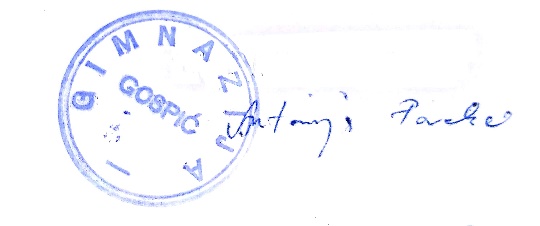 Ovaj Pravilnik je objavljen na oglasnoj ploči Škole dana  26. kolovoza 2019.g. i stupa na snagu 29. kolovoza 2019.g.							                        Ravnatelj Gimnazije Gospić:								                 Josip Štampar,prof.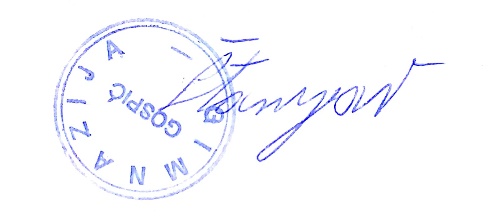 Klasa:003-05/19-01-04Urbroj:2125-34-01-19-01Gospić, 23. kolovoza 2019.g.